Реализация Декрета №7 «О развитии предпринимательства»Прием  уведомлений субъектов хозяйствования о начале осуществления вида экономической деятельности согласно перечню видов экономической деятельности, утвержденному Декретом Президента Республики Беларусь от 23 ноября 2017г.№7 «О развитии предпринимательства» в Лиозненском районном исполнительном комитете осуществляет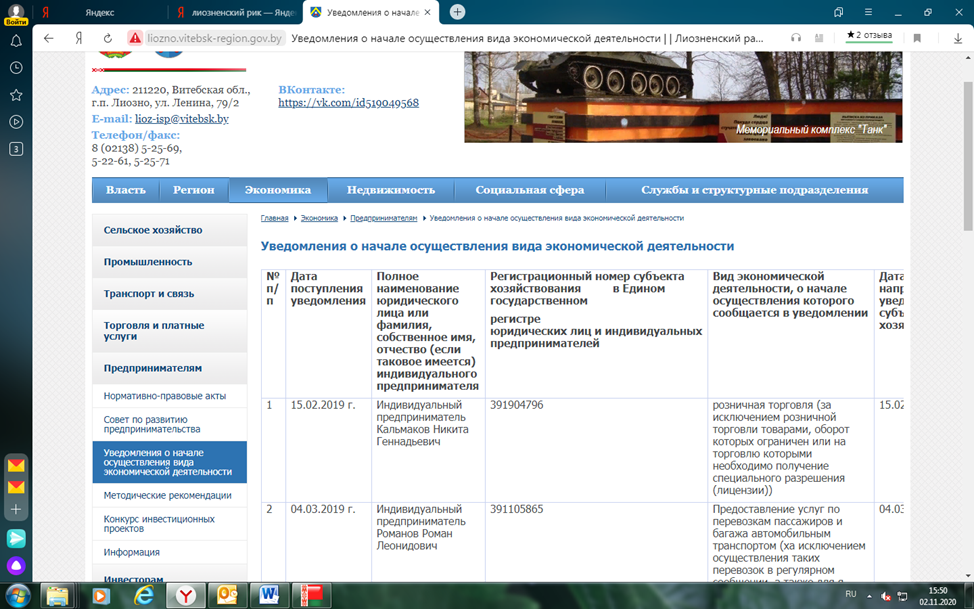 Наименование Адрес Номер кабинетаНомер телефонаВремя работыСлужба «Одно окно»г.п.Лиозно, ул.Ленина,84№95 10 72Пн, Вт, Чт, Пт. 8.00-17.00Ср. 8.00-20.00